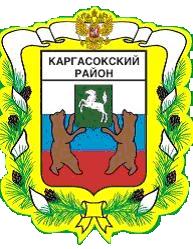 МУНИЦИПАЛЬНОЕ ОБРАЗОВАНИЕ «Каргасокский район»ТОМСКАЯ ОБЛАСТЬАДМИНИСТРАЦИЯ КАРГАСОКСКОГО РАЙОНАПОСТАНОВЛЕНИЕВ целях реализации Федерального закона от 27.07.2010 № 210-ФЗ «Об организации предоставления государственных и муниципальных услуг»Администрация Каргасокского района постановляет:1. Сводный перечень муниципальных услуг (функций) (приложение №1 к постановлению Администрации Каргасокского района от 29.10.2018 № 357 «Об утверждении Перечней муниципальных услуг (функций) и об отмене некоторых постановлений Администрации Каргасокского района») (далее – Постановление) дополнить строкой 53 следующего содержания:«53. Предоставление письменных разъяснений налогоплатильщикам и налоговым агентам по вопросам применения нормативных правовых актов муниципального образования «Каргасокский район» о местных налогах и сборах.».2. Перечень муниципальных услуг, предоставление которых осуществляется по принципу «одного окна» (приложение № 3 к Постановлению) дополнить строкой 43 следующего содержания:«43. Предоставление письменных разъяснений налогоплатильщикам и налоговым агентам по вопросам применения нормативных правовых актов муниципального образования «Каргасокский район» о местных налогах и сборах.».3. Перечень муниципальных услуг, предоставление которых посредством комплексного запроса не осуществляется (приложение № 4 к Постановлению) дополнить строкой 43 следующего содержания:«43. Предоставление письменных разъяснений налогоплатильщикам и налоговым агентам по вопросам применения нормативных правовых актов муниципального образования «Каргасокский район» о местных налогах и сборах.».4. Настоящее постановление вступает в силу со дня официального опубликования (обнародования) в порядке, установленном Уставом муниципального образования «Каргасокский район».Главы Каргасокского района                                                                                А.П. АщеуловЕ.А. Пилипенко 8 (38253)2-22-9703.08.2020№ 150 с. КаргасокО внесении изменений в постановление Администрации Каргасокского района от 29.10.2018 № 357 «Об утверждении Перечней муниципальных услуг (функций) и об отмене некоторых постановлений Администрации Каргасокского района»с. КаргасокО внесении изменений в постановление Администрации Каргасокского района от 29.10.2018 № 357 «Об утверждении Перечней муниципальных услуг (функций) и об отмене некоторых постановлений Администрации Каргасокского района»